Role Description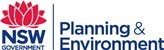 Regional ManagerAgency overviewOur vision is to create thriving environments, communities and economies for the people of New South Wales. We focus on some of the biggest issues facing our state. We deliver sustainable water resource and environment management, secure our energy supply, oversee our planning system, maximise community benefit from government land and property, and create the conditions for a prosperous state. We strive to be a high-performing, world-class public service organisation that celebrates and reflects the full diversity of the community we serve and seeks to embed Aboriginal cultural awareness and knowledge throughout the department.The Water Group leads the NSW Government in providing confidence to communities and stakeholders with the transparent stewardship of water resources, provision of services and reforms that support sustainable and healthy environments, economies and societies across NSW.Primary purpose of the roleLead the advisory of Local Water Utilities on infrastructure and regulatory compliance to support the secure and efficient regional town water and sewerage services, working in partnership with customers and stakeholders in order to achieve great outcomes for the community. The role oversees drought monitoring of regional town water supplies, acts as a Government representative on regional town water issues and provides assistance and strategic advice on associated government funding programs.Key accountabilitiesLead a multi-disciplinary team within Local Water Utilities to ensure appropriate outcomes for regional town water services.Lead the monitoring and liaison with Local Water Utilities to ensure compliance with NSW Government regulations, requirements and community expectations1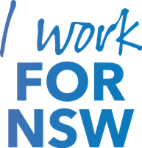 Provide strategic and technical advice and support to local water utilities to identify capital works and maintenance needs in communities, to ensure safe, affordable and sustainable water and sewerage services.Manage the inspections of Local Water Utility (LWU) water and sewage treatment works and allied systems ensuring high-quality recommendations and advice to owners and operators regarding operational performance and remedial actions.Manage the inspections of water and sewerage services under the Aboriginal Communities Water and Sewerage Program (ACWSP), including the effective monitoring of Service Delivery contracts to support delivery of reliable, safe and efficient water and sewerage service delivery to eligible communities.Review projects in Departmental capital funding programs and provide technical advice to support the assessment process and the implementation of effective water and sewerage infrastructure.Oversee the drought monitoring of regional towns water supplies and provide information to support advice to Government on risks and responsesAssist to secure funding from established sources and facilitate timely decisions to support the early re- establishment of failed water supply schemes.Represent the Department on local and regional committees to promote appropriate infrastructure planning and implementation including best practice management of water and sewerage systemsRepresent the Department at inter-agency meetings and forums to facilitate appropriate policy decisions to ensure safe, efficient, secure and sustainable water and sewerage services in regional NSW.Key challengesEffectively using current knowledge of the extensive range of information, legislation and policy settings affecting regional water and sewerage services in NSW and making recommendations on a range of complex and/or politically sensitive alternatives.Undertaking relationship management with local water utilities and Government agencies and negotiating positions with stakeholders.Maintaining an awareness of recent industry developments and the ability to evaluate the costs/benefits of different solutions being offered.Key relationshipsRole dimensionsDecision makingThe role has autonomy to deliver programs, and to change priorities within approved business plansEnsures all documents, reports, ministerial correspondence, project proposals and submissions are completed within required timeframes and to a high standardRequires a proactive and flexible approach to emerging issues and the management of the needs of various stakeholders including the Minister, local water utilities and other government agencies.Reporting lineDirector Local Water UtilitiesDirect reportsUp to 8 direct reportsBudget/ExpenditureTBACapabilities for the roleThe NSW public sector capability framework describes the capabilities (knowledge, skills and abilities) needed to perform a role. There are four main groups of capabilities: personal attributes, relationships, results and business enablers, with a fifth people management group of capabilities for roles with managerial responsibilities. These groups, combined with capabilities drawn from occupation-specific capability sets where relevant, work together to provide an understanding of the capabilities needed for the role.The capabilities are separated into focus capabilities and complementary capabilities.Focus capabilitiesFocus capabilities are the capabilities considered the most important for effective performance of the role. These capabilities will be assessed at recruitment.The focus capabilities for this role are shown below with a brief explanation of what each capability covers and the indicators describing the types of behaviours expected at each level.Commit to Customer Service Provide customer-focused services in line with public sectorand organisational objectivesDemonstrate Accountability Be proactive and responsible for own actions, and adhere tolegislation, policy and guidelinesFinanceUnderstand and apply financial processes to achieve value for money and minimise financial riskPromote a customer-focused culture in the organisation and consider new ways of working to improve customer experienceEnsure systems are in place to capture customer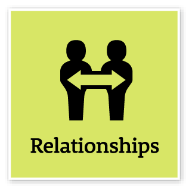 service insights to improve servicesInitiate and develop partnerships with customers to define and evaluate service performance outcomesPromote and manage alliances within theorganisation and across the public, private and community sectorsLiaise with senior stakeholders on key issuesand provide expert and influential adviceIdentify and incorporate the interests and needs of customers in business process design and encourage new ideas and innovative approachesEnsure that the organisation’s systems,processes, policies and programs respond to customer needs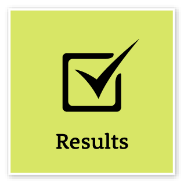 Assess work outcomes and identify and share learnings to inform future actionsEnsure that own actions and those of others are focused on achieving organisational outcomesExercise delegations responsiblyUnderstand and apply high standards of financial probity with public monies and other resourcesIdentify and implement safe work practices, taking a systematic risk management approach to ensure own and others’ health and safetyConduct and report on quality control auditsIdentify risks to successfully achieving goals, and take appropriate steps to mitigate those risks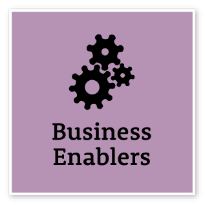 Understand core financial terminology, policies and processes, and display knowledge of relevant recurrent and capital financial measuresUnderstand the impacts of funding allocations onbusiness planning and budgetsIdentify discrepancies or variances in financial and budget reports, and take corrective actionKnow when to seek specialist advice and support and establish the relevant relationshipsMake decisions and prepare business cases,AdvancedAdeptAdept 	paying due regard to financial considerations	Project Management Understand and apply effective planning, coordination andcontrol methodsPrepare and review project scope and business cases for projects with multiple interdependenciesAccess key subject-matter experts’ knowledge toinform project plans and directionsAdvancedDesign and implement effective stakeholder engagement and communications strategies for all project stagesMonitor project completion and implementeffective and rigorous project evaluation methodologies to inform future planningDevelop effective strategies to remedy variances from project plans and minimise impactManage transitions between project stages and ensure that changes are consistent with organisational goalsParticipate in governance processes such as 	project steering groups	Manage and Develop People Engage and motivate staff, and develop capability and potential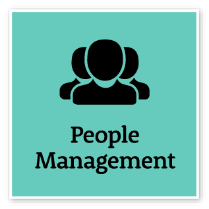 in othersDefine and clearly communicate roles, responsibilities and performance standards to achieve team outcomesAdjust performance development processes tomeet the diverse abilities and needs of individuals and teamsDevelop work plans that consider capability, strengths and opportunities for developmentBe aware of the influences of bias when managing team membersSeek feedback on own management capabilities and develop strategies to address any gapsAddress and resolve team and individual performance issues, including unsatisfactory performance, in a timely and effective wayMonitor and report on team performance in linewith established performance developmentAdept 	frameworks	Complementary capabilitiesComplementary capabilities are also identified from the Capability Framework and relevant occupation-specific capability sets. They are important to identifying performance required for the role and development opportunities.Note: capabilities listed as ‘not essential’ for this role are not relevant for recruitment purposes however may be relevant for future career development.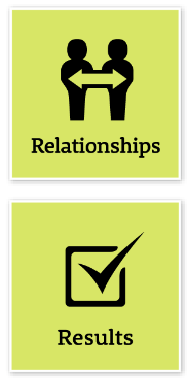 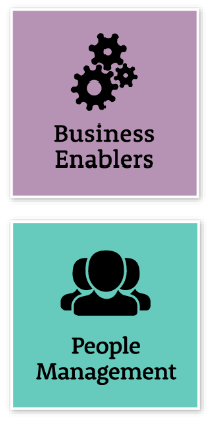 ClusterPlanning & EnvironmentAgencyDepartment of Planning & EnvironmentDivision/Branch/UnitWater/Water OperationsLocationDubbo / location negotiableClassification/Grade/BandClerk Grade 11-12ANZSCO Code139999PCAT Code2119192Date of ApprovalJuly 2022Agency Websitewww.dpie.nsw.gov.auWhoWhyInternalChief Operating Officer and DirectorAdvising on project management processes to initiatives and funding programsProviding advice on issues management and responsesLocal Water Utilities Management teamCollaborating closely on strategy development, project development, business planning, submission of briefs and advice, and management of significant projects and/or issuesRegional Water and Sewerage Officers (inspectors)Consider emerging operational issues and assess technical and strategic solutions, escalate issues where appropriate.TeamGuide, support, coach and mentorWhoWhyShare and transfer specialist knowledge, expertise and skills with colleaguesExternalIndustry and community stakeholdersMaintain strategic working relationships on water regulation matters.Contribute to Industry working groups.Provide reporting information.Industry peak bodiesIdentify future industry funding opportunitiesIndustry and community stakeholdersMaintain strategic working relationships on water regulation matters.Contribute to Industry working groups.Provide reporting information.State, Commonwealth and Local Government agencies and stakeholder groupsDevelop and maintain effective working relationships and open channels of communication to facilitate liaison, consultation, engagement and/or participation initiatives.Represent town water needs on working groups and advisory committees to assist the work of the Director Water Utilities, DOIWater and Crown Lands and Water.FOCUS CAPABILITIESFOCUS CAPABILITIESFOCUS CAPABILITIESFOCUS CAPABILITIESCapability group/setsCapability nameBehavioural indicatorsLevel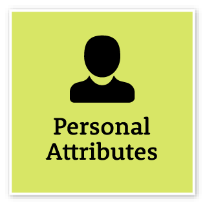 Display Resilience andRemain composed and calm and act constructively in highly pressured and unpredictable environmentsGive frank, honest advice in response to strongcontrary viewsAccept criticism of own ideas and respond in a thoughtful and considered wayWelcome new challenges and persist in raising and working through novel and difficult issuesDevelop effective strategies and show decisiveness in dealing with emotionally charged                                                             situations and difficult or controversial issues	AdvancedCourageRemain composed and calm and act constructively in highly pressured and unpredictable environmentsGive frank, honest advice in response to strongcontrary viewsAccept criticism of own ideas and respond in a thoughtful and considered wayWelcome new challenges and persist in raising and working through novel and difficult issuesDevelop effective strategies and show decisiveness in dealing with emotionally charged                                                             situations and difficult or controversial issues	Be open and honest, preparedRemain composed and calm and act constructively in highly pressured and unpredictable environmentsGive frank, honest advice in response to strongcontrary viewsAccept criticism of own ideas and respond in a thoughtful and considered wayWelcome new challenges and persist in raising and working through novel and difficult issuesDevelop effective strategies and show decisiveness in dealing with emotionally charged                                                             situations and difficult or controversial issues	to express your views, andRemain composed and calm and act constructively in highly pressured and unpredictable environmentsGive frank, honest advice in response to strongcontrary viewsAccept criticism of own ideas and respond in a thoughtful and considered wayWelcome new challenges and persist in raising and working through novel and difficult issuesDevelop effective strategies and show decisiveness in dealing with emotionally charged                                                             situations and difficult or controversial issues	willing to accept and commit toRemain composed and calm and act constructively in highly pressured and unpredictable environmentsGive frank, honest advice in response to strongcontrary viewsAccept criticism of own ideas and respond in a thoughtful and considered wayWelcome new challenges and persist in raising and working through novel and difficult issuesDevelop effective strategies and show decisiveness in dealing with emotionally charged                                                             situations and difficult or controversial issues	changeRemain composed and calm and act constructively in highly pressured and unpredictable environmentsGive frank, honest advice in response to strongcontrary viewsAccept criticism of own ideas and respond in a thoughtful and considered wayWelcome new challenges and persist in raising and working through novel and difficult issuesDevelop effective strategies and show decisiveness in dealing with emotionally charged                                                             situations and difficult or controversial issues	Act with IntegrityRepresent the organisation in an honest, ethical and professional way and encourage others to do soAct professionally and support a culture ofintegrityIdentify and explain ethical issues and set an example for others to followEnsure that others are aware of and understand the legislation and policy framework within which they operateAct to prevent and report misconduct and illegal                                                             and inappropriate behaviour	AdeptBe ethical and professional, andRepresent the organisation in an honest, ethical and professional way and encourage others to do soAct professionally and support a culture ofintegrityIdentify and explain ethical issues and set an example for others to followEnsure that others are aware of and understand the legislation and policy framework within which they operateAct to prevent and report misconduct and illegal                                                             and inappropriate behaviour	uphold and promote the publicRepresent the organisation in an honest, ethical and professional way and encourage others to do soAct professionally and support a culture ofintegrityIdentify and explain ethical issues and set an example for others to followEnsure that others are aware of and understand the legislation and policy framework within which they operateAct to prevent and report misconduct and illegal                                                             and inappropriate behaviour	sector valuesRepresent the organisation in an honest, ethical and professional way and encourage others to do soAct professionally and support a culture ofintegrityIdentify and explain ethical issues and set an example for others to followEnsure that others are aware of and understand the legislation and policy framework within which they operateAct to prevent and report misconduct and illegal                                                             and inappropriate behaviour	Manage SelfKeep up to date with relevant contemporary knowledge and practicesLook for and take advantage of opportunities to learn new skills and develop strengthsShow commitment to achieving challenging goalsExamine and reflect on own performanceSeek and respond positively to constructive feedback and guidanceDemonstrate and maintain a high level of                                                                                      personal motivation	AdeptShow drive and motivation, anKeep up to date with relevant contemporary knowledge and practicesLook for and take advantage of opportunities to learn new skills and develop strengthsShow commitment to achieving challenging goalsExamine and reflect on own performanceSeek and respond positively to constructive feedback and guidanceDemonstrate and maintain a high level of                                                                                      personal motivation	ability to self-reflect and aKeep up to date with relevant contemporary knowledge and practicesLook for and take advantage of opportunities to learn new skills and develop strengthsShow commitment to achieving challenging goalsExamine and reflect on own performanceSeek and respond positively to constructive feedback and guidanceDemonstrate and maintain a high level of                                                                                      personal motivation	commitment to learningKeep up to date with relevant contemporary knowledge and practicesLook for and take advantage of opportunities to learn new skills and develop strengthsShow commitment to achieving challenging goalsExamine and reflect on own performanceSeek and respond positively to constructive feedback and guidanceDemonstrate and maintain a high level of                                                                                      personal motivation	COMPLEMENTARY CAPABILITIESCOMPLEMENTARY CAPABILITIESCOMPLEMENTARY CAPABILITIESCOMPLEMENTARY CAPABILITIESCapability group/setsCapability nameDescriptionLevelValue Diversity and InclusionDemonstrate inclusive behaviour and show respect for diverse backgrounds, experiences and perspectivesAdeptCommunicate EffectivelyCommunicate clearly, actively listen to others, andrespond with understanding and respectAdvancedWork CollaborativelyCollaborate with others and value their contributionAdvancedInfluence and NegotiateGain consensus and commitment from others, and resolve issues and conflictsAdeptDeliver ResultsAchieve results through the efficient use of resourcesand a commitment to quality outcomesAdeptPlan and PrioritisePlan to achieve priority outcomes and respondflexibly to changing circumstancesIntermediateThink and Solve ProblemsThink, analyse and consider the broader context todevelop practical solutionsAdvancedTechnologyUnderstand and use available technologies tomaximise efficiencies and effectivenessAdeptProcurement and Contract ManagementUnderstand and apply procurement processes to ensure effective purchasing and contract performanceAdeptInspire Direction and PurposeCommunicate goals, priorities and vision, andrecognise achievementsAdeptOptimise Business OutcomesManage people and resources effectively to achievepublic valueAdeptManage Reform and ChangeSupport, promote and champion change, and assistothers to engage with changeIntermediate